В соответствии с Законом Чувашской Республики от 30.05.2003 № 17 «Об административных комиссиях» Собрание депутатов Красночетайского района решило:Утвердить Состав административной комиссии при администрации Красночетайского района Чувашской Республики в следующем составе:Признать утратившим силу решение Собрание депутатов Красночетайского района от 22.02.2018 года № 03 «О составе административной комиссии при администрации Красночетайского района Чувашской Республики».Глава Красночетайского района                                                                    А.Ю. СтепановЧУВАШСКАЯ РЕСПУБЛИКАСОБРАНИЕ ДЕПУТАТОВКРАСНОЧЕТАЙСКОГО РАЙОНА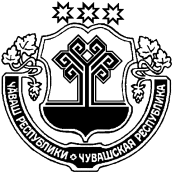 ЧĂВАШ РЕСПУБЛИКИХĔРЛĔ ЧУТАЙ  РАЙОНĔНДЕПУТАТСЕН ПуХăВĕРЕШЕНИЕ28.05.2020 № 04с. Красные ЧетаиЙЫШĂНУ28.05.2020  № 04Хĕрлĕ Чутай  салиО составе административной комиссии  при администрации Красночетайского района Чувашской Республики Михопаров И.Н.- Глава администрации Красночетайского района (председатель комиссии);Князькова С.П.- управляющий делами – начальник отдела организационно – контрольной, кадровой и правовой работы;Васькова В.А.заместитель председателя Правления  Красночетайского РайПО (по согласованию);Ельцова Н.В.- зам. главного врача  бюджетного учреждения  «Красночетайская районная больница» (по согласованию);Матюшкин А.Л.- главный специалист – эксперт сектора правовой работы администрации Красночетайского  района;Аргандейкин Л.А. - председатель ЧР ОООО «Всероссийского общества инвалидов» в Красночетайском районе (по согласованию);Мидакова Н.А.- заместитель главного редактора АУ «Редакции Красночетайской районной газеты «Наша жизнь» Мининформполитики Чувашии (по согласованию);Храмова Н.Н.- директор бюджетного учреждения «Красночетайский центр социального обслуживания населения» Минтруда Чувашии (по согласованию);Ярабаев А.В.- старший инспектор отдела надзорной деятельности и профилактической работы по г. Шумерля, Красночетайскому и Шумерлинскому районам управления надзорной деятельности и профилактической работы Главного управления МЧС России по Чувашской Республике (по согласованию);Ярабаев В.А.- начальник отдела УПП и ПДН отделения полиции по Красночетайскому району межмуниципального отдела МВД РФ «Шумерлинский» (по согласованию).